МУНИЦИПАЛЬНОЕ БЮДЖЕТНОЕ ОБЩЕОБРАЗОВАТЕЛЬНОЕ УЧРЕЖДЕНИЕ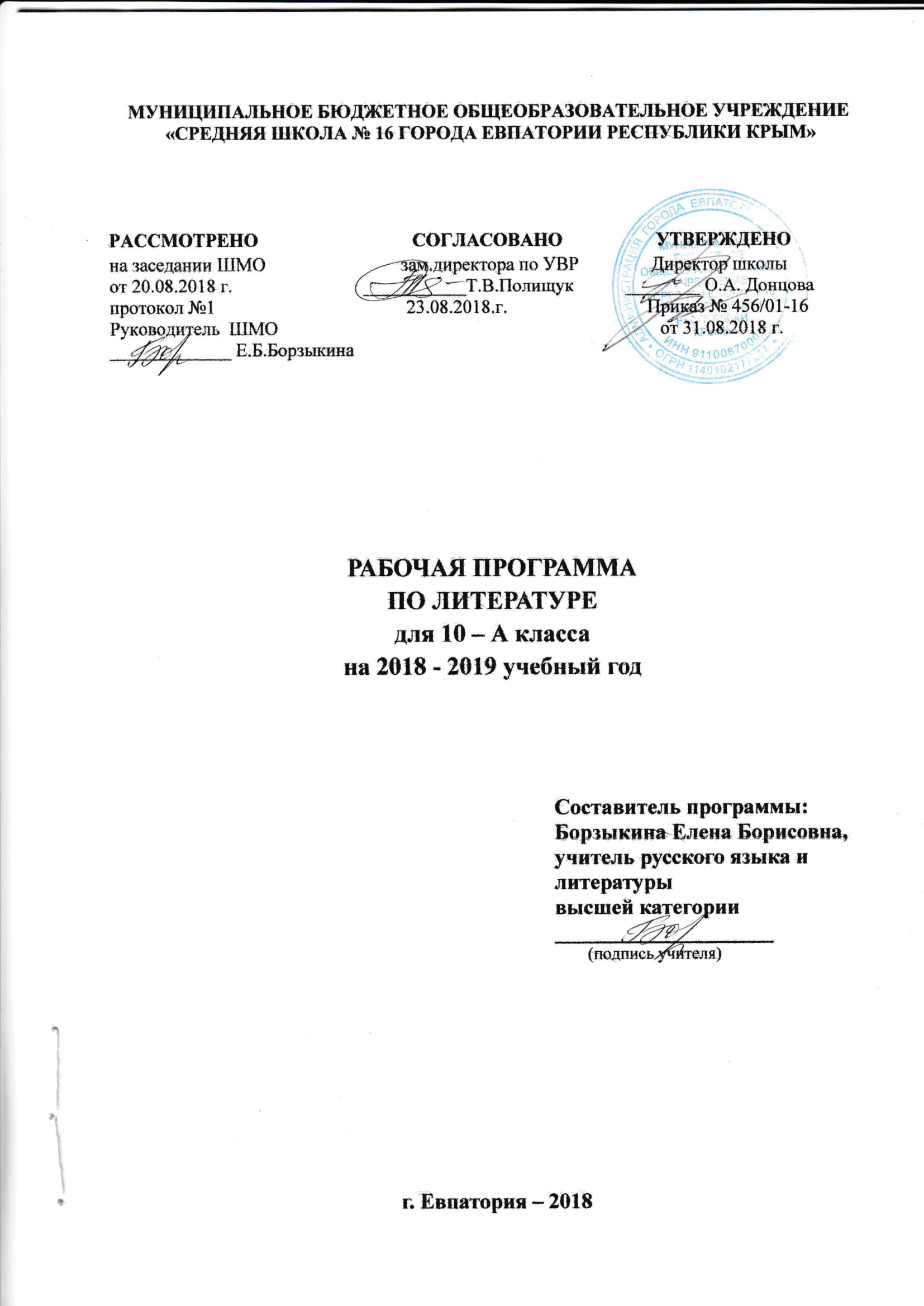  «СРЕДНЯЯ ШКОЛА № 16 ГОРОДА ЕВПАТОРИИ РЕСПУБЛИКИ КРЫМ»РАССМОТРЕНО                                 СОГЛАСОВАНО                    УТВЕРЖДЕНОна заседании ШМО                             зам.директора по УВР	          Директор школыот 20.08.2018 г.                            ___________Т.В.Полищук           ________ О.А. Донцова    протокол №1                                         23.08.2018.г.		         Приказ № 456/01-16Руководитель  ШМО      							от 31.08.2018 г.                    _____________ Е.Б.Борзыкина						РАБОЧАЯ ПРОГРАММА ПО ЛИТЕРАТУРЕдля 10 – А классана 2018 - 2019 учебный год Составитель программы: Борзыкина Елена Борисовна, учитель русского языка и литературы высшей категории ____________________      (подпись учителя)г. Евпатория – 2018Образовательный стандарт: Федеральный компонент государственных стандартов НО, ОО, СО, утвержденный приказом Минобразования РФ от 05.03.2004 № 1089 (с изменениями на 07.06.2017 г. №506).Рабочая программа по литературе для 10 класса составлена на основе авторской программы: Программа по литературе для 5-11 классов общеобразовательной школы. Изд.5-е. Авторы-составители: Меркин Г.С., Зинин С.А., Чалмаев В.А. М.:«Русское слово», 2009.Учебник для 10 класса общеобразовательных учреждений в двух частях: «Литература» под редакцией С.А.Зинин, В.И.Сахаров. Издательство «Русское слово», 2014, рекомендован Министерством образования и науки Российской Федерации.Планируемые результаты изучения учебного предмета По литературе к концу 10 класса обучающиеся должны знать/ понимать:образную природу словесного искусства;содержание изученных литературных произведений;основные факты жизни и творчества писателей-классиков Х1Х  века;основные закономерности историко-литературного процесса и черты литературных направлений;основные теоретико-литературные понятия.Уметь:воспроизводить содержание литературного произведения;анализировать и интерпретировать художественное произведение, используя сведения по истории и теории литературы (тематика, проблематика, нравственный пафос, система образов, особенности композиции, изобразительно-выразительные средства языка, художественная деталь); анализировать эпизод (сцену) изученного произведения, объяснять его связь с проблематикой произведения;соотносить художественную литературу с общественной жизнью и культурой; раскрывать конкретно-историческое и общечеловеческое содержание изученных литературных произведений; выявлять «сквозные темы» и ключевые проблемы русской литературы; соотносить произведение с литературным направлением эпохи;определять род и жанр произведения;сопоставлять литературные произведения;выявлять авторскую позицию;выразительно читать изученные произведения (или их фрагменты), соблюдая нормы литературного произношения;аргументировано формулировать свое отношение к прочитанному произведению;писать рецензии на прочитанные произведения и сочинения разных жанров на литературные темы.Содержание учебного предмета1.  Введение (2 часа).         Русская литература XIX века в контексте мировой культуры. Основные темы и проблемы русской литературы XIX века (свобода, духовно-нравственные искания человека, обращение к народу в поисках нравственного идеала). Россия в первой половине XIX века. «Дней Александровских  прекрасное начало». Отечественная война 1812 го года. Движение декабристов. Воцарение Николая I. Расцвет и упадок монархии. Оживление вольнолюбивых настроении. Литература первой половины XIX века. Отголоски классицизма. Сентиментализм. Возникновение романтизма. Жуковский. Батюшков. Рылеев. Баратынский. Тютчев. Романтизм Пушкина, Лермонтова и Гоголя. Зарождение реализма (Крылов, Грибоедов, Пушкин, Лермонтов, Гоголь, «натуральная школа») и профессиональной русской критической мысли.2.  Литература первой половины XIX века (26 часов).          Александр Сергеевич Пушкин.  Жизнь и творчество. Лирика Пушкина, ее гуманизм. Красота, Добро, Истина — три принципа пушкинского творчества. Национально-историческое и общечеловеческое содержание лирики. Стихотворения: «Поэту», «Брожу ли я вдоль улиц шумных...», «Отцы пустынники и жены непорочны...», «Погасло дневное светило...», «Свободы сеятель пустынный...», «Подражания Корану», «Элегия» («Безумных лет угасшее веселье...»), «...Вновь я посетил...», «Поэт», «Из Пиндемонти», «Разговор Книгопродавца с Поэтом», «Вольность», «Демон», «Осень» и др. Слияние гражданских, философам г   н личных мотивов. Преодоление трагического представления о мире и месте человека в нем через приобщение к ходу истории. Вера в неостановимый поток жизни  и преемственность поколений. Романтическая лирики и романтические поэмы. Историзм и народность-  - основа реализма Пушкина. Развитие реализма в лирике и поэмах. «Медный всадник».          Михаил Юрьевич Лермонтов. Жизнь и творчество. Ранние романтические стихотворения и поэмы. Основные настроения: чувство трагического одиночества, мятежный порыв в иной мир или к иной, светлом и прекрасной жизни, любовь как страсть, приносящая страдания, чистота и красота поэзии как заповедник святыни сердца. Трагическая судьба поэта и человек в бездуховном мире. Стихотворения: «Валерик», «Кик часто, пестрою толпою окружен...», «Сон», «Выхожу один я на дорогу...», «Нет, я не Байрон, я другой...». «Молитва» («Я, Матерь Божия, ныне с молитвою...»), «Завещание».Своеобразие художественного мира Лермонтова. Тема Родины, поэта и поэзии, любви, мотив одиночества. Романтизм и реализм в творчестве поэта.          Николай Васильевич Гоголь. Жизнь и творчество. (Обзор.) Романтические произведения. «Вечера на хуторе близ Диканьки». Рассказчик и рассказчики. Народная фантастика. «Миргород». Два начала в композиции сборника: сатирическое («Повесть о том, как поссорились Иван Иванович с Иваном Никифоровичем») и эпико-героическое («Тарас Бульба»). Противоречивое слияние положительных и отрицательных начал в других повестях («Старосветские помещики» — идиллия и сатира, «Вий» — демоническое и ангельское). «Петербургские повести». «Невский проспект». Сочетание трагедийности и комизма, лирики и сатиры, реальности и фантастики. Петербург как мифический образ бездушного и обманного города. Литература второй половины XIX века (69 часов).Обзор русской литературы второй половины XIX века. Россия второй половины XIX века. Общественно-политическая ситуация в стране. Достижения в области науки и культуры. Основные тенденции в развитии реалистической литературы. Журналистика и литературная критика. Аналитический характер русской прозы, ее социальная острота и философская глубина. Идея нравственного самосовершенствования. Универсальность художественных образов. Традиции и новаторство в русской поэзии. Формирование национального театра.Россия во второй половине XIX века. Падение крепостного права. Земельный вопрос. Развитие капитализма и демократизация общества. Судебные реформы. Охранительные, либеральные, славянофильские, почвеннические и революционные настроения. Расцвет русского романа (Тургенев, Гончаров, Л. Толстой, Достоевский), драматургии (Островский, Сухово-Кобылин). Русская поэзия. Судьбы романтизма и реализма в поэзии. Две основные тенденции в лирике: Некрасов, Фет, Тютчев, Майков, Полонский. Критика социально-историческая (Чернышевский, Добролюбов, Писарев), «органическая» (Григорьев), эстетическая (Боткин, Страхов). Зарождение народнической идеологии и литературы. Чехов как последний великий реалист. Наследие старой драмы, ее гибель и рождение новой драматургии в творчестве Чехова.          Иван Александрович Гончаров. Жизнь и творчество. (Обзор.) Роман «Обломов». Социальная и нравственная проблематика. Хорошее и дурное в характере Обломова. Смысл его жизни и смерти. «Обломовщина» как общественное явление. Герои романа и их отношение к Обломову. Авторская позиция и способы ее выражения в романе. Роман «Обломов» в зеркале критики («Что такое обломовщина?» Н. А. Добролюбова, «Обломов» Д. И. Писарева).          Александр Николаевич Островский.  Жизнь и творчество. (Обзор.) Периодизация творчества. Наследник Фонвизина, Грибоедова, Гоголя. Создатель русского сценического репертуара. Драма «Гроза». Ее народные истоки. Духовное самосознание Катерины. Нравственно ценное и косное в патриархальном быту. Россия на переломе, чреватом трагедией, ломкой судеб, гибелью людей. Своеобразие конфликта и основные стадии развития действия. Прием антитезы в пьесе. Изображение «жестоких нравов» «темного царства». Образ города Калинова. Трагедийный фон пьесы. Катерина в системе образов. Внутренний конфликт Катерины. Народно-поэтическое и религиозное в образе Катерины. Нравственная проблематика пьесы: тема греха, возмездия и  покаяния. Смысл названия и символика пьесы. Жанровое своеобразие. Драматургическое мастерство Островского. А. Н. Островский в критике («Луч света и темном царстве» Н. А. Добролюбова).           Иван Сергеевич Тургенев. Жизнь и творчество (Обзор.) «Отцы и дети». Духовный конфликт (различное отношение к духовным ценностям: к любви, природе, искусству) между поколениями, отраженный в заглавии и легший в основу романа. Базаров в ситуации русскою человека на рандеву. Его сторонники и противники. Трагическое одиночество героя. Споры вокруг романа и авторская позиция Тургенева. Тургенев как пропагандист русской литературы на Западе. Критика о Тургеневе («Базаров» Д. И. Писарева)..           Федор Иванович Тютчев. Жизнь и творчество. Наследник классицизма и поэт-романтик. Философский характер тютчевского романтизма. Идеал Тютчева — слияние человека с Природой и Историей, с «божеско-всемирной жизнью» и его неосуществимость. Сочетание разномасштабных образов природы (космический охват с конкретно-реалистической детализацией). Любовь как стихийная сила и «поединок роковой». Основной жанр — лирический фрагмент («осколок» классицистических монументальных и масштабных жанров — героической или философской поэмы, торжественной или философской оды, вмещающий образы старых лирических или эпических жанровых форм). Мифологизмы, архаизмы как признаки монументального стиля грандиозных творений. Стихотворения: ««Silentium!», «Не то, что мните вы, природа...», «Еще земли печален вид...», «Как хорошо ты, о море ночное...», «Я встретил вас, и все былое...», «Эти бедные селенья...», «Нам не дано преду гадать...», «Природа — сфинкс...», «Умом Россию по понять...», «О, как убийственно мы любим...».         Афанасий Афанасьевич Фет. Жизнь и творчество. (Обзор.) Двойственность личности и судьбы Фета-поэта и Фета — практичного помещика. Жизнеутверждающее начало в лирике природы. Фет как мастер реалистического пейзажа. Красота обыденно-реалистической детали и умение передать «мимолетное», «неуловимое». Романтические «поэтизмы» и метафорический язык. Гармония и музыкальность поэтической речи и способы их достижения. Тема смерти и мотив трагизма человеческого бытия в поздней лирике Фета. Стихотворения: «Даль», «Шепот, робкое дыханье...», «Еще майская ночь», «Еще весны душистой нега...», «Летний вечер тих и ясен...», «Я пришел к тебе с приветом...», «Заря прощается с землею...», «Это утро, радость эта...», «Певице», «Сияла ночь. Луной был полон сад...», «Как беден наш язык!..», «Одним толчком согнать ладью живую...», «На качелях».         Алексей Константинович Толстой.  Жизнь и творчество.  Своеобразие художественного мира Толстого. Основные темы, мотивы и образы поэзии. Взгляд на русскую историю в произведениях писателя. Влияние фольклора и романтической традиции. Стихотворения: «Слеза дрожит в твоем ревнивом взоре...», «Против течения», «Государь ты наш батюшка...».         Николай Алексеевич Некрасов. Жизнь и творчество. (Обзор.) Некрасов-журналист. Противоположность литературно-художественных взглядов Некрасова и Фета. Разрыв с романтиками и переход на позиции реализма. Прозаизация лирики, усиление роли сюжетного начала. Социальная трагедия народа в городе и деревне. Настоящее и будущее народа как предмет лирических переживаний страдающего поэта. Интонация плача, рыданий, стона как способ исповедального выражения лирических переживаний. Сатира Некрасова. Героическое и жертвенное в образе разночинца-народолюбца. Психологизм и бытовая конкретизация любовной лирики. Поэмы Некрасова, их содержание, поэтический язык. Замысел поэмы «Кому на Руси жить хорошо». Дореформенная и пореформенная Россия в поэме, широта тематики и стилистическое многообразие. Образы крестьян и «народных заступников». Тема социального и духовного рабства, тема народного бунта. Фольклорное начало в поэме. Особенности поэтического языка. Стихотворения: «Рыцарь на час», «В дороге», «Надрывается сердце от муки...», «Душно! Без счастья и воли...», «Поэт и гражданин», «Элегия», «Умру я скоро...», «Музе», «Мы с тобой бестолковые люди..-, «О Муза! Я у двери гроба...», «Я не люблю иронии твоей...», «Блажен незлобивый поэт...», «Внимая ужасам войны...», «Тройка», «Еду ли ночью по улице темной...».          Михаил Евграфович Салтыков-Щедрин. Жизнь и творчество. (Обзор.) Сказки (по выбору). Сатирическое негодование против произвола властей и желчная насмешка над покорностью народа. «История одного города» — ключевое художественное произведение писателя. Сатирико-гротесковая хроника, изображающая смену градоначальников, как намек на смену  царей в русской истории. Терпение народа как национальная отрицательная черта.           Лев Николаевич Толстой. Жизнь и творчество. (Обзор.) Начало творческого пути. Духовные искания, их отражение в трилогии «Детство», «Отрочество», «Юность». Становление типа толстовского героя — просвещенного правдоискателя, ищущего совершенства. Нравственная чистота писательского взгляда на человека и мир. «Война и мир» — вершина творчества Л. Н. Толстого. Творческая история романа. Своеобразие жанра и стиля. Образ автора как объединяющее идейно-стилевое начало «Войны и мира», вмещающее в себя аристократические устремления русской патриархальной демократии.Соединение народа как «тела» нации с ее «умом» — просвещенным дворянством на почве общины и личной независимости. Народ и «мысль народная» в изображении писателя. Просвещенные герои и их судьбы в водовороте исторических событий. Духовные искания Андрея Болконского и Пьера Безухова. Рационализм Андрея Болконского и эмоционально-интуитивное осмысление жизни Пьером Безуховым. Нравственно-психологической облик Наташи Ростовой, Марьи Болконской, Сони, Элен. Философские, нравственные и эстетические искания Толстого, реализованные в образах Наташи и Марьи. Философский смысл образа Платона Каратаева. Толстовская мысль об истории. Образы Кутузова и Наполеона, значение их противопоставления. Патриотизм ложный и патриотизм истинный. Внутренний монолог как способ выражения «диалектики души». Своеобразие религиозно-этических и эстетических взглядов Толстого. Всемирное значение Толстого — художника и мыслителя. Его влияние на русскую и мировую литературу.          Федор Михайлович Достоевский. Жизнь и творчество. (Обзор.) Достоевский, Гоголь и «натуральная школа». «Преступление и наказание» — первый идеологический роман. Творческая история. Уголовно-авантюрная основа и ее преобразование в сюжете произведения. Противопоставление преступления и наказания в композиции романа. Композиционная роль снов Раскольникова, его психология, преступление и судьба в свете религиозно-нравственных и социальных представлений. «Маленькие люди» в романе, проблема социальной несправедливости и гуманизм писателя.  Духовные искания интеллектуального героя и способы их выявления. Исповедальное начало как способ самораскрытия души. Полифонизм романа и диалоги героев. Достоевский и его значение для русской и мировой культуры. Углубление понятия о романе (роман нравственно-психологический, роман идеологический). Психологизм и способы его выражения в романах Толстого и Достоевского.          Николай Семенович Лесков. Жизнь и творчество. (Обзор.) Бытовые повести и жанр «русской новеллы». Антинигилистические романы. Правдоискатели и народные праведники. Повесть «Очарованный странник» и ее герой Иван Флягин. Фольклорное начало в повести. Талант и творческий дух человека из народа. «Тупейный художник». Самобытные характеры и необычные судьбы, исключительность обстоятельств, любовь к жизни и людям, нравственная стойкость — основные мотивы повествования  Лескова о русском человеке. (Изучается одно произведение по выбору.)         Антон Павлович Чехов. Жизнь и творчество. Сотрудничество в юмористических журналах. Основные жанры — сценка, юмореска, анекдот, пародия. Спор с традицией изображения «маленького человека». Конфликт между сложной и пестрой жизнью и узкими представлениями о ней как основа комизма ранних рассказов. Многообразие философско-психологической проблематики в рассказах зрелого Чехова. Конфликт обыденного и идеального, судьба надежд и иллюзий в мире трагической реальности, «футлярное» существование, образы будущего — темы и проблемы рассказов Чехова. Рассказы по выбору: «Человек в футляре», «Ионыч», «Дом с мезонином», «Студент», «Дама с собачкой», «Случай из практики», «Черный монах» и др.«Вишневый сад». Образ вишневого сада, старые и новые хозяева как прошлое, настоящее и будущее России. Лирическое и трагическое начала в пьесе, роль фарсовых эпизодов и комических персонажей. Психологизация ремарки. Символическая образность, «бессобытийность», «подводное течение». Значение художественного наследия Чехова для русской и мировой литературы.Из зарубежной литературы (5 часов).Обзор зарубежной литературы второй половины XIX века. Основные тенденции в развитии литературы второй половины XIX века. Поздний романтизм. Романтизм как доминанта литературного процесса. Символизм.          Ги де Мопассан. Слово о писателе. «Ожерелье». Новелла об обыкновенных и честных людях, обделенных земными благами. Психологическая острота сюжета Мечты героев о счастье, сочетание в них значительного и мелкого. Мастерство композиции. Неожиданность развязки. Особенности жанра новеллы.           Генрик Ибсен. Слово о писателе. «Кукольный дом». Проблема социального неравенства и права женщины. Жизнь-игра и героиня-кукла.Мораль естественная и мораль ложная. Неразрешимость конфликта. «Кукольный дом» как «драма идеи и психологическая драма.           Артюр Рембо. Слово о писателе. «Пьяный корабль». Пафос  разрыва со всем устоявшимся, закосневшим. Апология стихийности, раскрепощенности, свободы и своеволия художника. Склонность  к деформации образа, к смешению пропорций, стиранию грани между реальным и воображаемым. Символизм стихотворения. Своеобразие поэтического языка.Произведения для заучивания наизусть в 10 классеА.С. Пушкин (2-3  стихотворения по выбору учащихся).М.Ю. Лермонтов (2 – 3 стихотворения по выбору учащихся).А.А. Фет «На заре ты её не буди…», «Я пришёл к тебе с приветом…», «Какая ночь!..», «Это утро, радость эта…», «Я тебе ничего не скажу…», «Какая грусть! Конец аллеи…» (по выбору учащихся).Ф.И. Тютчев (2 – 3 стихотворения о любви по выбору учащихся).Н.А. Некрасов «Поэт и гражданин», «Я не люблю иронии твоей…», «Мы с тобой бестолковые люди…»; «Кому на Руси жить хорошо» (отрывок из поэмы по выбору).А.Н. Островский «Гроза» (монолог одного героя по выбору).И.А. Гончаров «Обломов» (отрывок из романа по выбору).Л.Н. Толстой «Война и мир» (отрывок из романа по выбору).Тематическое планированиеКалендарно-тематическое планирование№ п/пСодержаниеКол-во часовКонтрольные работыКонтрольные работыКонтрольные работыРазвитие речиВнеклассное чтениеНаизусть№ п/пСодержаниеКол-во часовКлассное сочинениеДомашнее сочинениеКонтрольная работаРазвитие речиВнеклассное чтениеНаизусть1.Введение. 22.Литература первой половины XIX века. 26115343.Литература второй половины XIX века. 6921112364.Из зарубежной литературы5Итого:10232117610№ п/п№ п/пДатаДатаТема урокаНаизустьпланфактпланфактТема урокаНаизусть1 . Введение (2 часа)1 . Введение (2 часа)1 . Введение (2 часа)1 . Введение (2 часа)1 . Введение (2 часа)1 . Введение (2 часа)1.04.09Введение. Русская литература XIX века в контексте мировой  культуры. 2.06.09Русская литература XIX века в контексте мировой культуры.2. Литература  первой половины XIX века (26 часов).2. Литература  первой половины XIX века (26 часов).2. Литература  первой половины XIX века (26 часов).2. Литература  первой половины XIX века (26 часов).2. Литература  первой половины XIX века (26 часов).2. Литература  первой половины XIX века (26 часов).3.07.09 Гуманизм лирики Пушкина.  4.11.09Романтическая лирика А.С Пушкина периода Южной и Михайловской ссылок. 5.13.09Тема поэта и поэзии в лирике  А. С. Пушкина.  «Поэту», «Осень».А.С. Пушкин «Осень».6.14.09Эволюция темы свободы и рабства в лирике А. С. Пушкина. 7.18.09Философская лирика А. С. Пушкина.8.20.09Тема жизни и смерти в творчестве А.С.Пушкина.9.21.09Петербургская повесть А. С. Пушкина «Медный всадник». Человек и история в поэме. А.С. Пушкин Вступление к поэме «Медный всадник».10.25.09Образ Петра I как царя-преобразователя в поэме «Медный всадник».11.27.09Пушкинские мотивы в произведениях других авторов. Р.р. №1. Подготовка к классному контрольному  сочинению №1.12.28.09Р.р.№2. Написание классного контрольного сочинения №1 по творчеству А. С. Пушкина.13.02.10М. Ю. Лермонтов. Основные темы и мотивы лирики М. Ю. Лермонтова.14.04.10Молитва как жанр в лирике М.Ю. Лермонтова.15.05.10Тема жизни и смерти в лирике М. Ю. Лермонтова. Анализ стихотворений «Валерик».16.09.10Тема жизни и смерти в лирике М. Ю. Лермон-това. «Сон».17.11.10Философские мотивы лирики М. Ю. Лермонтова.М.Ю. Лермонтов «Как часто,Пестрою толпою окружен...».18.12.10Вн. чт. №1.Философские мотивы лирики М. Ю. Лермонтова. «Выхожу один я на дорогу...».19.16.10Трагическая судьба поэта и человека в бездуховном мире.20.18.10Адресаты любовной лирики М. Ю. Лермонтова.М.Ю. Лермонтов  «И сердце любит и страдает».21.19.10Р.р. №3. Адресаты любовной лирики М. Ю. Лермонтова.22.23.10Н. В. Гоголь. Романтические произведения. «Вечера на хуторе близ Диканьки».23.25.10Сатирическое и эпико-драматическое начала в сборнике «Миргород».24.26.10«Петербургские повести» Н. В. Гоголя. Образ «маленького человека».25.06.11Р.р. №4.  Н. В. Гоголь. «Невский проспект». Образ Петербурга.26.08.11Вн. чт. №2. Н. В. Гоголь. «Портрет». 27.09.11Вн. чт.№3. Н. В. Гоголь. «Портрет». Место повести в сборнике «Петербургские повести».  28.13.11Р.р.№5.  Подготовка к  контрольному домашнему сочинению№1 (по творчеству Н. В. Гоголя).3. Литература  второй  половины XIX века  (69 часов) 3. Литература  второй  половины XIX века  (69 часов) 3. Литература  второй  половины XIX века  (69 часов) 3. Литература  второй  половины XIX века  (69 часов) 3. Литература  второй  половины XIX века  (69 часов) 3. Литература  второй  половины XIX века  (69 часов) 29.15.11Обзор русской литературы второй половины XIX века. Ее основные проблемы.30.16.11Традиции и новаторство русской поэзии и прозы второй половины XIX века.31.20.11И.А. Гончаров. Жизнь и творчество. Место романа «Обломов» в трилогии «ООО».32.22.11«Обломов» как роман о любви. Авторская позиция и способы ее выражения в романе.33.23.11Р.р.№6.  «Что такое обломовщина?». Роман «Обломов» в русской критике.34.27.11А.Н. Островский. Жизнь и творчество Традиции русской драматургии в творчестве писателя. 35.29.11Драма «Гроза». История создания, система образов, приемы раскрытия характеров героев.36.30.11Драма «Гроза». Своеобразие конфликта. Смысл названия.37.04.12Город Калинов и его обитатели. Изображение «жестоких нравов» «темного царства».38.06.12Протест Катерины против «темного царства». Нравственная проблематика пьесы.А.Н. Островский Монолог Катерины из драмы «Гроза»39.07.12Р.р.№7.  Подготовка к написанию контрольного домашнего сочинения №2 (по драме «Гроза»).40.11.12Вн.чт. №4. И. С. Тургенев. «Записки охотника» и их место в русской литературе.41.13.12И. С. Тургенев — создатель русского романа. История создания романа «Отцы и дети».42.14.12Базаров — герой своего времени. Духовный конфликт героя.43.18.12«Отцы» и «дети» в романе И.С. Тургенева.44.20.12Любовь в романе «Отцы и дети».45.21.12Р.р.№8. Анализ эпизода «Смерть Базарова».46.25.12Р.р.№9. Споры вокруг романа и авторская позиция Тургенева. (Подготовка к домашнему сочинению).47.27.12Самостоятельная работа (проверочная) за первое полугодие.48.Ф. И. Тютчев. Жизнь и творчество. Единство мира и философия природы в его лирике. 49.Ф. И. Тютчев. Единство мира и философия природы в его лирике.50.Человек и история в лирике Ф. И. Тютчева.51.Вн. чт. №5. Любовная лирика Ф. И. Тютчева. «О, как убийственно мы любим...».Ф.И. Тютчев «О, как убийственно мы любим...», «Я встретил вас — и все былое...».52.А. А. Фет. Жизнь и творчество. Жизнеутверждающее начало в лирике природы.53. Вн. чт. №6. Любовная лирика А. А. Фета. Гармония и музыкальность поэтической речи. А.А. Фет (1 стихотворе-ние по выбору)54.Своеобразие художественного мира Толстого. Основные темы, мотивы и образы поэзии.55.Н. А. Некрасов.  Жизнь и творчество.56.Народная тема в творчестве Н.А.Некрасова.57.Н. А. Некрасов. Поэтическое творчество как служение народу.58.Тема любви в лирике Н. А. Некрасова.59.«Кому на Руси жить хорошо»: история создания и композиция поэмы.Н.А. Некрасов Вступление к поэме «Кому на Руси жить хорошо».60.Образы крестьян и помещиков в поэме «Кому на Руси жить хорошо». 61.Образы народных заступников в поэме «Кому на Руси жить хорошо».62.Р.р. №10.  Особенности языка поэмы «Кому на Руси жить хорошо». 63. Проблематика и поэтика сказок М.Е. Салтыкова-Щедрина.64.Обзор романа М. Е. Салтыкова-Щедрина «История одного города». История создания, жанр и композиция романа.65.Л. Н. Толстого. Жизнь и судьба. Этапы творческого пути. Духовные искания.66.Народ и война в «Севастопольских рассказах» Л. Н. Толстого.67.История создания романа «Война и мир». Особенности жанра. Образ автора в романе.68.Семья Ростовых и семья Болконских.69.Духовные искания Пьера Безухова.70.Духовные искания Андрея Болконского.Л.Н. Толстой Монолог Андрея из романа «Война и мир».71.Женские образы в романе «Война и мир».72.Отечественная война 1812 года. Философия войны в романе.73.Р.р. №11. Кутузов и Наполеон в романе Толстого «Война и мир». 74.Партизанская война в изображении Толстого. Бегство французов из России.75.«Мысль народная» в романе «Война и мир».76.Проблемы истинного и ложного в романе «Война и мир». 77.Р.р. №12.  Подготовка к написанию классного контрольного  сочинения №2 по роману Л.Н. Толстого «Война и мир». 78.Р.р.№13.  Написание классного контрольного  сочинения №2  по роману Л.Н. Толстого «Война и мир».  79.Ф.М. Достоевский. Жизнь и судьба. Этапы творческого пути. Идейные и эстетические взгляды.80.История создания романа «Преступление и наказание».81.Истоки бунта Родиона Раскольникова.82.Теория Родиона Раскольникова: «Тварь ли я дрожащая или право имею?»83. Значение образа Сони в романе.84. «Двойники» Раскольникова.85.Проблема социальной несправедливости в романе «Преступление и наказание».Р.р. №14.  Подготовка к классному контрольному сочинению №3.86.Р.р. №15.  Написание классного контрольного  сочинения №3 (по роману Ф.М. Достоевского «Преступление и наказание»).87.Н.С.Лесков «Очарованный странник». Жизнь и творчество. История жанра.88.Повесть «Очарованный странник» и ее герой.89.«Очарованный странник». Талант и творческий дух человека из народа.90.А.П.Чехов. Жизнь и творчество. Ранние рассказы.91.Проблематика и поэтика зрелых рассказов. 92.Душевная деградация человека в рассказе А.П.Чехова «Ионыч».93.Р.р. №16.  Конфликт обыденного и идеального, «футлярное» существование (анализ рассказа А.П. Чехова «Человек в футляре»).94.Особенности драматургии Чехова. История создания пьесы «Вишневый сад».95.Конфликт в пьесе «Вишневый сад».96.Р.р. №17. Символ сада в пьесе, своеобразие чеховского стиля.97.Итоговая контрольная  работа №1 по теме «Русская литература XIX века».                                            4. Из зарубежной литературы (5 часов)                                            4. Из зарубежной литературы (5 часов)                                            4. Из зарубежной литературы (5 часов)                                            4. Из зарубежной литературы (5 часов)                                            4. Из зарубежной литературы (5 часов)                                            4. Из зарубежной литературы (5 часов)98.Ги де Мопассан. Слово о писателе.Новелла «Ожерелье».99.Генрик Ибсен. Слово о писателе. «Кукольный дом» как «драма идеи и психологическая драма.100.Артюр Рембо. Слово о писателе.«Пьяный корабль». Своеобразие поэтического языка.101.Нравственные уроки  литературы XIX века.102.Итоговый урок. Обобщение и повторение изученного.